«В регистр»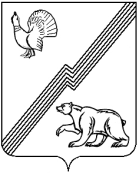 АДМИНИСТРАЦИЯ ГОРОДА ЮГОРСКАХанты-Мансийского автономного округа - ЮгрыПОСТАНОВЛЕНИЕ от 29 июня 2018 года                                                                                                                   № 1825О внесении изменений в постановление администрациигорода Югорска от 18.02.2016 № 372«Об утверждении административного регламента предоставления муниципальной услуги «Предоставление земельных участков, находящихся в муниципальной собственности или государственная собственность на которые не разграничена, в безвозмездное пользование»В соответствии с Федеральным законом от 27.07.2010 № 210-ФЗ «Об организации предоставления государственных и муниципальных услуг»,  постановлением администрации города Югорска от 15.06.2011 № 1219 «О порядке разработки и утверждения административных регламентов предоставления муниципальных услуг»:1. Внести в приложение к постановлению администрации города Югорска от 18.02.2016 № 372 «Об утверждении административного  регламента предоставления муниципальной услуги «Предоставление земельных участков, находящихся в муниципальной собственности или государственная собственность на которые не разграничена, в безвозмездное пользование» (с изменениями от 29.12.2016 № 3405, от 31.10.2017 № 2666) следующие изменения:1.1. В пункте 5:1.1.1. Подпункт 1 изложить в следующей редакции:«1) Межмуниципальный отдел по городу Советский и городу Югорск Управления Федеральной службы государственной регистрации, кадастра и картографии по Ханты-Мансийскому автономному округу - Югре:место нахождения: 628260, г. Югорск, ул. Ленина, д. 29;телефоны: (34675) 7-02-61, 7-09-97, 7-02-75;адрес электронной почты: u8622@yandex.ru;628240, г. Советский, ул. Ленина, д. 7;телефоны: (34675) 3-67-53;адрес электронной почты: u8609@yandex.ru;адрес официального сайта: www.rosreestr.ru;».1.1.2. Подпункт 2 признать утратившим силу.1.2. По тексту слова «специалист МФЦ» заменить словами «работник МФЦ» в соответствующем падеже.1.3. Абзац четвертый пункта 13 изложить в следующей редакции:«В предоставлении муниципальной услуги участвуют Межмуниципальный отдел по городу Советский и городу Югорск Управления Федеральной службы государственной регистрации, кадастра и картографии по Ханты-Мансийскому автономному округу – Югре и Межрайонная инспекция Федеральной налоговой службы России № 4 по Ханты-Мансийскому автономному округу - Югре.».1.4. В пункте 16:1.4.1. В абзаце седьмом слова «О государственном кадастре недвижимости» заменить словами «О кадастровой деятельности».1.4.2. Абзац восьмой изложить в следующей редакции:«- Федеральным законом от 13.07.2015 № 218-ФЗ «О государственной регистрации недвижимости» (Собрание законодательства Российской Федерации, 20.07.2015 № 29 (часть I) ст. 4344);».1.4.3. После абзаца десятого дополнить абзацем следующего содержания:	«- Законом Ханты-Мансийского автономного округа от 03.05.2000 № 26-оз «О регулировании отдельных земельных отношений в Ханты-Мансийском автономном округ - Югре» (далее – Закон от 03.05.2000 № 26-оз) (Собрание Законодательства Ханты-Мансийского автономного округа – Югры, 30.06.2012 № 6 (часть 2, том 1), ст. 657);».1.4.4. Абзац четырнадцатый изложить в следующей редакции: «- постановлением администрации города Югорска от 02.04.2018 № 949                                 «Об утверждении Положения об особенностях подачи и рассмотрения жалоб на решения и действия (бездействие)  органов и структурных подразделений администрации города Югорска, её должностных лиц, муниципальных служащих, а также на решения и действия (бездействие) муниципального автономного учреждения «Многофункциональный центр предоставления государственных и муниципальных услуг» и его работников» (сборник «Муниципальные правовые акты  города Югорска, 09.04.2018 № 14 (101);».1.5. Пункт 17 изложить в следующей редакции:«17. Исчерпывающий перечень документов, необходимых для предоставления муниципальной услуги:1) заявление о предоставлении муниципальной услуги; 2) документ, подтверждающий личность заявителя, а в случае обращения представителя юридического или физического лица – документ, подтверждающий полномочия представителя юридического или физического лица в соответствии с законодательством Российской Федерации;3) заверенный перевод на русский язык документов о государственной регистрации юридического лица в соответствии с законодательством иностранного государства в случае, если заявителем является иностранное юридическое лицо;4) подготовленные некоммерческой организацией, созданной гражданами, списки ее членов в случае, если подано заявление о предоставлении земельного участка в безвозмездное пользование указанной организации для ведения огородничества или садоводства (для заявителей, указанных в подпункте 12 пункта 2 настоящего административного регламента);5) выписка из единого государственного реестра юридических лиц (для заявителей, указанных в подпунктах 1 - 7, 11 - 18 пункта 2 настоящего административного регламента);6) выписка из Единого государственного реестра недвижимости об объекте недвижимости (об испрашиваемом земельном участке);7) выписка из Единого государственного реестра недвижимости об объекте недвижимости (о здании и (или) сооружении, расположенном(ых) на испрашиваемом земельном участке (не требуется в случае строительства здания, сооружения) (для заявителей, указанных в подпунктах 4, 5, 14 пункта 2 настоящего административного регламента);8) договор безвозмездного пользования зданием, сооружением, если право на такое здание, сооружение не зарегистрировано в Едином государственном реестре недвижимости (для заявителей, указанных в подпункте 5 пункта 2 настоящего административного регламента);9) сообщение заявителя (заявителей), содержащее перечень всех зданий, сооружений, расположенных на испрашиваемом земельном участке с указанием кадастровых (условных, инвентарных) номеров и адресных ориентиров зданий, сооружений, принадлежащих на соответствующем праве заявителю (для заявителей, указанных в подпунктах 5, 14 пункта 2 настоящего административного регламента);10) гражданско-правовые договоры на строительство или реконструкцию объектов недвижимости, осуществляемые полностью за счет средств федерального бюджета, средств бюджета субъекта Российской Федерации или средств местного бюджета (для заявителей, указанных в подпункте 6 пункта 2 настоящего административного регламента);11) соглашение о создании крестьянского (фермерского) хозяйства в случае, если фермерское хозяйство создано несколькими гражданами (для заявителей, указанных в подпункте 7 пункта 2 настоящего административного регламента);12) выписка из Единого реестра индивидуальных предпринимателей (для заявителей, указанных в подпунктах 7, 11 пункта 2 настоящего административного регламента);13) приказ о приеме на работу, выписка из трудовой книжки или трудовой договор (контракт) (для заявителей, указанных в подпункте 8 пункта 2 настоящего административного регламента);14) договор найма служебного жилого помещения (для заявителей, указанных в подпункте 9 пункта 2 настоящего административного регламента);15) утвержденный в установленном Правительством Российской Федерации порядке перечень земельных участков, предоставленных для нужд обороны и безопасности и временно не используемых для указанных нужд (для заявителей, указанных в подпункте 11 пункта 2 настоящего административного регламента);16) решение о создании некоммерческой организации  (для заявителей, указанных в подпункте 13 пункта 2 настоящего административного регламента);17) документ, подтверждающий принадлежность гражданина к коренным малочисленным народам Севера, Сибири и Дальнего Востока (при обращении гражданина) (для заявителей, указанных в подпункте 14 пункта 2 настоящего административного регламента);18) государственный контракт (для заявителей, указанных в подпункте 15 пункта 2 настоящего административного регламента);19) решение Ханты-Мансийского автономного округа – Югры о создании некоммерческой организации (для заявителей, указанных в подпункте 16 пункта 2 настоящего административного регламента);20) соглашение об изъятии земельного участка для государственных или муниципальных нужд или решение суда, на основании которого земельный участок изъят для государственных или муниципальных нужд (для заявителей, указанных в подпункте 17 пункта 2 настоящего административного регламента);21) документы, удостоверяющие (устанавливающие) права заявителя на здание, сооружение, если право на такое здание, сооружение не зарегистрировано в Едином государственном реестре недвижимости (не требуется в случае строительства здания, сооружения) (для заявителей, указанных в подпункте 4 пункта 2 настоящего административного регламента);22) документы, удостоверяющие (устанавливающие) права заявителя на испрашиваемый земельный участок, если право на такой земельный участок не зарегистрировано в Едином государственном реестре недвижимости (при наличии соответствующих прав на земельный участок) (для заявителей, указанных в подпункте 5 пункта 2 настоящего административного регламента).».1.6. Пункт 19 изложить в следующей редакции:«19. Документы, указанные в подпунктах 5 - 7, 12 пункта 17 настоящего административного регламента, запрашиваются Департаментом, МФЦ в рамках межведомственного информационного взаимодействия, при этом заявитель вправе представить их по собственной инициативе. Документы, указанные в подпунктах 1 - 4, 8 - 11, 13, 14, 16 - 22 пункта 17 настоящего административного регламента, заявитель предоставляет самостоятельно.».1.7. Пункт 34 изложить в следующей редакции:«34. Документы, указанные в подпунктах 5, 12 пункта 17 настоящего административного регламента, заявитель может получить, обратившись в Межрайонную инспекцию Федеральной налоговой службы России № 4 по Ханты-Мансийскому автономному округу – Югре (информация о месте нахождения федерального органа указана в подпункте 3 пункта 5 настоящего административного регламента). Документы, указанные в подпунктах 6, 7 пункта 17 настоящего административного регламента, заявитель может получить, обратившись в Межмуниципальный отдел по городу Советский и городу Югорск Управления Федеральной службы государственной регистрации, кадастра и картографии по Ханты-Мансийскому автономному округу – Югре (информация о месте нахождения федерального органа указана в подпункте 1 пункта 5 настоящего административного регламента).Документ, указанный в подпункте 15 пункта 17 настоящего административного регламента, размещается в информационно-телекоммуникационной сети «Интернет» на официальном сайте федерального органа исполнительной власти, в ведении которого находятся организации, владеющие земельными участками, предоставленными для нужд обороны и безопасности и временно не используемыми для указанных нужд.».1.8. Пункт 35 изложить в следующей редакции:«35. Предоставление документов, указанных в подпунктах 2 – 4 пункта 17 настоящего административного регламента, не требуется в случае, если указанные документы направлялись в Департамент  с заявлением о предварительном согласовании предоставления земельного участка, по итогам рассмотрения которого Департаментом принято решение о предварительном согласовании предоставления земельного участка.».1.9. В пункте 36:1.9.1. Абзац пятнадцатый признать утратившим силу.1.9.2. В абзаце шестнадцатом цифры «19» заменить цифрами «35». 1.9.3. Абзацы семнадцать - девятнадцать признать утратившими силу.1.10. Абзац пятый пункта 37 признать утратившим силу.1.11. Пункт 39 изложить в следующей редакции:«39. При предоставлении муниципальной услуги запрещено:- требовать от заявителя представления документов и информации или осуществления действий, представление или осуществление которых не предусмотрено нормативными правовыми актами, регулирующими отношения, возникающие в связи с предоставлением муниципальной услуги;- требовать от заявителя представления документов и информации, которые находятся в распоряжении органов, предоставляющих государственные услуги, органов, предоставляющих муниципальные услуги, иных государственных органов, органов местного самоуправления либо подведомственных государственным органам или органам местного самоуправления организаций, участвующих в предоставлении предусмотренных частью 1 статьи 1 Федерального закона № 210-ФЗ государственных и муниципальных услуг, в соответствии с нормативными правовыми актами Российской Федерации, нормативными правовыми актами Ханты-Мансийского автономного округа - Югры, муниципальными правовыми актами, за исключением документов, включенных в определенный частью 6 статьи 7 указанного Федерального закона  № 210-ФЗ перечень документов. Заявитель вправе представить указанные документы и информацию в органы, предоставляющие государственные услуги, и органы, предоставляющие муниципальные услуги, по собственной инициативе;- отказывать в приеме запроса и иных документов, необходимых для предоставления муниципальной услуги, в случае, если запрос и документы, необходимые для предоставления муниципальной услуги, поданы в соответствии с информацией о сроках и порядке предоставления муниципальной услуги, опубликованной на Едином портале;- отказывать в предоставлении муниципальной услуги в случае, если запрос и документы, необходимые для предоставления муниципальной услуги, поданы в соответствии с информацией о сроках и порядке предоставления муниципальной услуги, опубликованной на Едином портале;- требовать от заявителя совершения иных действий, кроме прохождения идентификации и аутентификации в соответствии с нормативными правовыми актами Российской Федерации, указания цели приема, а также предоставления сведений, необходимых для расчета длительности временного интервала, который необходимо забронировать для приема;- требовать от заявителя предоставления документов, подтверждающих внесение заявителем платы за предоставление муниципальной услуги.».1.12. Дополнить пунктом 42.1 следующего содержания:42.1. В соответствии со статьей 13 Закона от 03.05.2000 № 26-оз до 01.01.2020 решение об отказе в предоставлении земельного участка без проведения торгов принимается Департаментом наряду с основаниями, предусмотренными статьей 39.16 Земельного кодекса, в следующих случаях:1) наличие запрета, предусмотренного федеральным законодательством, на использование земельного участка в целях, указанных в заявлении о предоставлении земельного участка;2) включение земельного участка в перечень, указанный в пункте 15 статьи 6.2 Закона от 03.05.2000 № 26-оз.».1.13. В пункте 47:1.13.1. В абзаце первом слова «в том числе посредством электронной почты,» исключить.1.13.2. Абзац третий признать утратившим силу.1.14. В пункте 49:1.14.1. В абзаце четвертом слова «, в том числе о ходе предоставления муниципальной услуги в форме устного или письменного информирования» исключить.1.14.2. В абзаце пятом слова «, в том числе с возможностью его копирования и заполнения в электронном виде» исключить.1.14.3. Абзац шестой признать утратившим силу.1.15. Пункт 51 изложить в следующей редакции:«51. Предоставление муниципальной услуги в МФЦ осуществляется по принципу «одного окна» в соответствии с законодательством Российской Федерации в порядке и сроки, установленные соглашением, заключенным между МФЦ и Департаментом.Муниципальная услуга посредством Единого и регионального порталов не предоставляется.».1.16. Дополнить пунктом 52.1 следующего содержания:«52.1. Посредством Единого портала при предоставлении муниципальной услуги заявителю обеспечивается следующий состав действий в электронной форме: 1) получение информации о порядке и сроках предоставления муниципальной услуги;2) досудебное (внесудебное) обжалование решений и действий (бездействия) Департамента, МФЦ, должностного лица Департамента, муниципального служащего или работника МФЦ в соответствии с разделом V настоящего административного регламента.».1.17. Абзац двенадцатый пункта 53 признать утратившим силу.1.18. Абзацы пятый, тринадцатый пункта 56 признать утратившими силу.1.19. Раздел V изложить в новой редакции (приложение).2. Опубликовать постановление в официальном печатном издании города Югорска и разместить на официальном сайте органов местного самоуправления города Югорска.  3. Настоящее постановление вступает в силу после его официального опубликования.Исполняющий обязанности главы города Югорска					                                           А.В. БородкинПриложение к постановлениюадминистрации города Югорска от 29 июня 2018 года № 1825V. Досудебный (внесудебный) порядок обжалования решений и действий (бездействия) Департамента, МФЦ, должностного лица Департамента или муниципального служащего, работника МФЦ60. Заявитель имеет право на досудебное (внесудебное) обжалование действий (бездействия) и решений, принятых (осуществляемых) в ходе предоставления муниципальной услуги Департаментом, МФЦ,  а также должностными лицами Департамента или муниципальными служащими, работниками МФЦ.Предмет жалобы61. Предметом досудебного (внесудебного) обжалования могут являться действие (бездействие) Департамента, МФЦ, должностных лиц Департамента или муниципальных служащих, работников МФЦ, а также принимаемые ими решения в ходе предоставления муниципальной услуги.Заявитель, права и законные интересы которого нарушены, имеет право обратиться с жалобой, в том числе в следующих случаях:1) нарушение срока регистрации запроса о предоставлении муниципальной услуги;2) нарушение срока предоставления муниципальной услуги. В указанном случае досудебное (внесудебное) обжалование заявителем решений и действий (бездействия) МФЦ, работника МФЦ возможно в случае,  если на МФЦ, решения и действия (бездействие) которого обжалуются, возложена функция по предоставлению муниципальной услуги в полном объеме в порядке, определенном частью 1.3 статьи 16  Федерального закона № 210-ФЗ;3) требование у заявителя документов, не предусмотренных нормативными правовыми актами Российской Федерации, нормативными правовыми актами Ханты-Мансийского автономного округа - Югры, муниципальными правовыми актами для предоставления муниципальной услуги;4) отказ в приеме документов, предоставление которых предусмотрено нормативными правовыми актами Российской Федерации, нормативными правовыми актами Ханты-Мансийского автономного округа – Югры, муниципальными правовыми актами для предоставления муниципальной услуги, у заявителя;5) отказ в предоставлении муниципальной услуги, если основания не предусмотрены федеральными законами и принятыми в соответствии с ними иными нормативными правовыми актами Российской Федерации, законами и иными нормативными правовыми актами Ханты-Мансийского автономного округа - Югры, муниципальными правовыми  актами. В указанном случае досудебное (внесудебное) обжалование заявителем решений и действий (бездействия) МФЦ, работника МФЦ возможно в случае, если на МФЦ, решения и действия (бездействие) которого обжалуются, возложена функция по предоставлению муниципальной услуги в полном объеме в порядке, определенном  частью 1.3 статьи 16  Федерального закона № 210-ФЗ;6) затребование с заявителя при предоставлении муниципальной услуги платы, не предусмотренной нормативными правовыми актами Российской Федерации, нормативными правовыми актами Ханты-Мансийского автономного округа- Югры, муниципальными правовыми актами;7) отказ Департамента, МФЦ должностного лица Департамента или  муниципального служащего, работника МФЦ в исправлении допущенных ими опечаток и ошибок в выданных в результате предоставления муниципальной услуги документах либо нарушение установленного срока таких исправлений. В указанном случае досудебное (внесудебное) обжалование заявителем решений и действий (бездействия) МФЦ, работника МФЦ возможно в случае, если на МФЦ,  решения  и  действия  (бездействия)  которого  обжалуются,  возложена  функция  по предоставлению муниципальной услуги в полном объеме в порядке, определенном  частью 1.3 статьи 16  Федерального закона № 210-ФЗ;8) нарушение срока или порядка выдачи документов по результатам предоставления муниципальной услуги;9) приостановление предоставления муниципальной услуги, если основания приостановления не предусмотрены федеральными законами и принятыми в соответствии с ними иными нормативными правовыми актами Российской Федерации, законами и иными нормативными правовыми актами Ханты-Мансийского автономного округа- Югры, муниципальными правовыми актами. В указанном случае досудебное (внесудебное) обжалование заявителем решений и действий (бездействия) МФЦ, работника МФЦ возможно в случае, если на МФЦ, решения и действия (бездействие) которого обжалуются, возложена функция по предоставлению муниципальной услуги в полном объеме в порядке, определенном  частью 1.3 статьи 16  Федерального закона № 210-ФЗ.Органы и должностные лица, уполномоченные на рассмотрение жалобы            62. Жалоба подается в Департамент, МФЦ, либо главе города Югорска.Жалоба на решения и действия (бездействие) начальника соответствующего Отдела, муниципального служащего подается заместителю директора Департамента, директору Департамента, либо главе города Югорска, на действия  директора Департамента – главе города Югорска.Жалоба на решения и действия (бездействие) работника МФЦ подается директору МФЦ.Жалоба на решения и действия (бездействие) МФЦ подается в Департамент экономического развития и проектного управления администрации города Югорска или первому заместителю главы города Югорска, ответственному за качество муниципальных услуг, предоставляемых органами местного самоуправления города Югорска, в том числе за выполнение требований статьи 7 Федерального закона № 210-ФЗ.Порядок подачи и рассмотрения жалобы63. Подача жалобы на решения и действия (бездействие):1) Департамента, начальника соответствующего Отдела, заместителя директора Департамента, директора Департамента, муниципального служащего возможна:-  в письменной форме на бумажном носителе почтой или через МФЦ;- в электронном виде посредством официального сайта в разделе «Гражданам», Единого портала, федеральной государственной информационной системы досудебного (внесудебного) обжалования.При подаче жалобы в электронном виде документы, указанные в пункте 65 настоящего административного регламента, могут быть представлены в форме электронных документов, подписанных электронной подписью, вид которой предусмотрен законодательством Российской Федерации, при этом документ, удостоверяющий личность заявителя, не требуется;- в письменной форме при личном приеме заявителя (предоставляется документ, удостоверяющий личность в соответствии с законодательством Российской Федерации). Прием жалоб осуществляется Департаментом в часы приема заявителей в месте предоставления услуг (в месте, где заявитель подавал запрос на получение муниципальной услуги, нарушение порядка которой обжалуется, либо в месте, где заявителем получен результат указанной муниципальной услуги);2) МФЦ, работников МФЦ возможна:- в письменной форме на бумажном носителе почтой;- в электронном виде посредством официального сайта МФЦ, Единого портала.При подаче жалобы в электронном виде документы, указанные в пункте 65 настоящего административного регламента, могут быть представлены в форме электронных документов, подписанных электронной подписью, вид которой предусмотрен законодательством Российской Федерации, при этом документ, удостоверяющий личность заявителя, не требуется;- в письменной форме при личном приеме заявителя (предоставляется документ, удостоверяющий личность в соответствии с законодательством Российской Федерации). 64. При подаче жалобы заявитель указывает следующую информацию:1) наименование органа, предоставляющего муниципальную услугу, должностного лица органа, предоставляющего муниципальную услугу, муниципального служащего, работника МФЦ, решения и действия (бездействие) которых обжалуются;2) фамилию, имя, отчество (последнее - при наличии), сведения о месте жительства заявителя - физического лица либо наименование, сведения о месте нахождения заявителя - юридического лица, а также номер (номера) контактного телефона, адрес (адреса) электронной почты (при наличии) и почтовый адрес, по которым должен быть направлен ответ заявителю;3) сведения об обжалуемых решениях и действиях (бездействии) органа, предоставляющего муниципальную услугу, должностного лица, участвующего в предоставлении муниципальной услуги, муниципального служащего, работника МФЦ;4) доводы, на основании которых заявитель не согласен с решением и действием (бездействием) органа, предоставляющего муниципальную услугу, должностного лица органа, участвующего в предоставлении муниципальной услуги, муниципального служащего, работника МФЦ.65. При подаче жалобы через представителя заявителя, документально подтверждается полномочие на осуществление действий от имени заявителя путем предоставления:1) оформленной в соответствии с законодательством Российской Федерации доверенности (для физических лиц);2) оформленной в соответствии с законодательством Российской Федерации доверенности, заверенной печатью заявителя (при наличии печати) и подписанной руководителем заявителя или уполномоченным этим руководителем лицом (для юридических лиц);3) копии решения о назначении или об избрании либо приказа о назначении физического лица на должность, в соответствии с которым такое физическое лицо обладает правом действовать от имени заявителя без доверенности.66. Жалоба, поступившая в Департамент, отдел документационного и архивного обеспечения администрации города Югорска, МФЦ, подлежит регистрации не позднее следующего рабочего дня со дня   ее поступления.  67. Жалоба после регистрации подлежит рассмотрению должностными лицами, наделенным полномочиями по её рассмотрению (приложение), которые обеспечивают:1) изучение и рассмотрение жалобы в соответствии с требованиями настоящего Положения;2) направление жалоб в уполномоченный орган в соответствии с пунктом 71 настоящего административного регламента;3) направление материалов проверки главе города Югорска для последующей подготовки представления на Комиссию по соблюдению требований к служебному поведению муниципальных служащих города Югорска и урегулированию конфликта интересов в случае подтверждения фактов, свидетельствующих о несоблюдении муниципальным служащим требований статьи 12 Федерального закона от 02.03.2007 № 25-ФЗ «О муниципальной службе в Российской Федерации»;4) незамедлительное направление соответствующих материалов в органы прокуратуры            в случае установления в ходе или по результатам рассмотрения жалобы признаков состава административного правонарушения, предусмотренного статьей 5.63 Кодекса Российской Федерации об административных правонарушениях или признаков состава преступления. Сроки рассмотрения жалобы68. Жалоба рассматривается в течение 15 рабочих дней со дня ее регистрации.69. В случае обжалования отказа Департамента, МФЦ в приеме документов у заявителя либо в исправлении  допущенных опечаток и ошибок или в случае обжалования нарушения установленного срока таких исправлений жалоба рассматривается в течение 5 рабочих дней со дня ее регистрации.70. В случае поступления в МФЦ жалобы на решения и действия (бездействие) Департамента, МФЦ, должностного лица Департамента или муниципального служащего, либо директора МФЦ передача документов на рассмотрение в уполномоченный орган обеспечивается в порядке и сроки, которые установлены соглашением о взаимодействии между сторонами, но не позднее следующего рабочего дня со дня поступления жалобы.71. В случае, если жалоба подана заявителем в уполномоченный орган, в компетенцию которого не входит ее рассмотрение  в соответствии с требованиями пункта 62 настоящего административного регламента, то в течение 3 рабочих дней  со дня ее регистрации она направляется в уполномоченный орган, о чем заявитель информируется в письменной форме.При этом срок рассмотрения жалобы исчисляется со дня регистрации жалобы                            в уполномоченном органе  на ее рассмотрение органе.72. При удовлетворении жалобы уполномоченный орган принимает исчерпывающие  меры по установлению выявленных нарушений, в том числе по выдаче заявителю результата муниципальной услуги, не позднее 5 рабочих дней со дня принятия решения, если иное не установлено законодательством Российской Федерации.Перечень оснований для приостановления рассмотрения жалобы73. Оснований для приостановления рассмотрения жалобы законодательством Российской Федерации не предусмотрено.Результат рассмотрения жалобы74. Должностное лицо органа, уполномоченное на рассмотрение жалобы, обеспечивает объективное, всестороннее и своевременное рассмотрение жалобы, в случаях необходимости – с участием заявителя, направившего жалобу.По результатам рассмотрения жалобы в соответствии с частью 7 статьи 11.2 Федерального закона № 210-ФЗ уполномоченный орган принимает одно из следующих решений:1) жалоба удовлетворяется, в том числе в форме отмены принятого решения, исправления допущенных опечаток и ошибок в выданных в результате предоставления муниципальной услуги документах, возврата заявителю денежных средств, взимание которых не предусмотрено нормативными правовыми актами Российской Федерации, нормативными правовыми актами Ханты-Мансийского автономного округа- Югры, муниципальными правовыми актами;            2) в удовлетворении жалобы отказывается.Порядок информирования о результатах рассмотрения жалобы75. Ответ по результатам рассмотрения жалобы с мотивировкой принятого решения направляется заявителю в письменной форме и по желанию заявителя в электронной форме не позднее дня, следующего за днем принятия решения, указанного в пункте 74 настоящего административного регламента.76. В случае подачи жалобы через федеральную государственную информационную систему досудебного (внесудебного) обжалования ответ заявителю направляется посредством данной системы.Порядок обжалования решения по жалобе77. Заявитель вправе обжаловать решения по жалобе в административном и (или) судебном порядке в соответствии с законодательством Российской Федерации.Право заявителя на получение информации и документов, необходимых для обоснования и рассмотрения жалобы78. Заявители имеют право обратиться в Департамент, МФЦ за получением информации и документов, необходимых для обоснования и рассмотрения жалобы, в письменной форме, в том числе при личном приеме заявителя, или в электронном виде.Способы информирования заявителей о порядке подачи и рассмотрения жалобы 79. Информация о порядке подачи и рассмотрения жалобы размещается на информационном стенде в месте предоставления муниципальной услуги и в информационно-телекоммуникационной сети «Интернет» на официальном сайте, Едином и региональном порталах.